ГЛАВАМ АДМИНИСТРАЦИЙ МУНИЦИПАЛЬНЫХ РАЙОНОВ И МЭРАМ ГОРОДСКИХ ОКРУГОВ ЧЕЧЕНСКОЙ РЕСПУБЛИКИУправление Федеральной службы государственной регистрации, кадастра и картографии по Чеченской Республике просит Вас рассмотреть вопрос о публикации в средствах массовой информации периодическом издании (районная газета) статью посвященную изменениям в учетно-регистрационной системе, а также на сайте администрации.О проведенной публикации просим сообщить с указанием ссылки в срок до 01.05.2024г.Приложение: на 1 листе.С уважением,	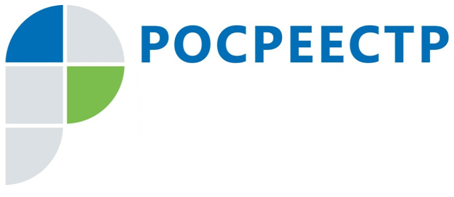 #РосреестрОбращения граждан через ПОСПлатформа обратной связи (ПОС) предназначена для направления гражданами и юридическими лицами в Росреестр, его территориальные органы, ППК «Роскадастр» и её филиалы на рассмотрение сообщений с использованием электронной формы, размещаемой на ЕПГУ и официальном сайте Росреестра. В I квартале 2024 года в Управление Росреестра по Чеченской Республике поступило на рассмотрение 149 сообщений из них 101 поступили с фаст-треком. Уменьшилось количество обращений на 2% (в IV квартале 2023 года – 152 сообщения), а количество обращений с фаст-треком увеличилось на 10 % (в IV квартале 2023 года – 92). Поводом для обращения может стать любой вопрос, находящийся в компетенции Росреестра. Например, какие документы необходимы для оформления права собственности на объект недвижимости? Почему в онлайн-выписке из ЕГРН отображается объект, который мне не принадлежит? Что делать, если я хочу изменить вид разрешенного использования земельного участка? И так далее.«Максимальный срок для ответа, как и при обычных обращениях, составляет 30 дней. По факту все отрабатывается быстрее. Ответ приходит в электронной форме на тот ресурс, с которого обращались. В текущем периоде отклоненных и нерешенных сообщений не выявлено. Ответы заявителям направляются с разъяснением о проделанной работе» - сообщил начальник отдела общего обеспечения Управления Росреестра по Чеченской Республике Магомед Шабиханов.Заместитель руководителя Управления Росреестра по Чеченской РеспубликеА.Л. ШаиповФЕДЕРАЛЬНАЯ СЛУЖБА ГОСУДАРСТВЕННОЙ РЕГИСТРАЦИИ, КАДАСТРА И КАРТОГРАФИИ(РОСРЕЕСТР)Управление Федеральной службы государственной регистрации, кадастра и картографии по Чеченской Республике (Управление Росреестра по Чеченской Республике)ЗАМЕСТИТЕЛЬ РУКОВОДИТЕЛЯул. Моздокская, 35, г. Грозный, 364020                                     тел.: (8712) 22-31-29, факс: (8712) 22-22-89e-mail.: 20_upr@rosreestr.ru, http://www.rosreestr.gov.ru                              А.Л. Шаипов